МДОУ «Детский сад № 41 р.п. Петровское»   Спортивный праздник«День здоровья»для детей подготовительной группы Подготовила:Гусева Е.Г., инструктор по физической культуре, высшая квалификационная категория2022р.п ПетровскоеЦель: Пропаганда здорового образа жизни.
Задачи: 
1. Продолжать укреплять здоровье детей, развивать физические качества.
2. Совершенствовать у детей умения использовать ОВД в играх – эстафетах. Развивать ловкость, быстроту, выносливость. 3. Формировать у детей навыки ритмических движений в соответствии с характером музыки, умение передавать через движение ее эмоционально - образное содержание. Развивать навык выразительного чтения стихотворений.4. Воспитывать организованность самостоятельность, умение поддерживать дружеские взаимоотношения.Предварительная работа: Беседы о спорте и здоровье, отгадывание загадок, заучивание поговорок о здоровом образе жизни.Атрибуты и пособия к мероприятию: Шары воздушные, плакат «Здоровье – главное богатство», колонка, мячи, палки, ориентиры, корзины, кубики, метёлки, обручи.Участники развлечения: дети подготовительной группы «Радуга» воспитатели.Ход праздникаВедущий: Заходите, не стесняйтесь!
Приглашаем всех сейчас
Праздник спорта и здоровья
Начинается у нас
                          (Под спортивный марш входят в зал дети)Ведущий: Ребята, сегодня мы с вами собрались на праздник «День здоровья».Улыбкой светлой, дружным парадом День здоровья начать нам надо. Давайте все дружно крикнем Дню здоровья «Ура! Ура! Ура!». 1 ребенок: 
Чтоб расти и закаляться
Не по дням, а по часам
Физкультурой заниматься,
Заниматься надо нам.
2 ребенок: 
Чтоб расти нам сильными,
Ловкими и смелыми,
Ежедневно по утрам
Мы зарядку делаем.
3 ребенок: 
К солнцу руки поднимаем,
Дружно, весело шагаем,
Приседаем и встаем
И ничуть не устаем!- Кто скажет, что значит «быть здоровым?» (ответы детей). Да, вы правы, это значит не болеть, заниматься спортом, делать зарядку, закаляться. И конечно мыть руки перед едой, чистить зубы утром и вечером перед сном.
 А еще не сидеть на месте, чаще двигаться. Давайте подвигаемся, а лучше посоревнуемся.                                             Ведущий. Внимание, внимание!
Начинаем соревнования!
Даши, Дани все детишки,
Подтянули вы штанишки.
Громко крикнули в ответ
Вы уже готовы …
Ага, попались,
Громко крикнули тогдаВы уже готовы…Ведущий: Команды ждут веселых стартов – итак, мы начинаем.                                              Стук в дверь.
Ведущий.
Что за гость спешит на праздник?
Как зовут его, узнай?
А для этого загадку поскорее отгадай:
Приходи к нему лечиться
Зверь любой, любая птица.
Всем помочь он поспешит
Добрый доктор …
Дети. Айболит!
Айболит. Ох, дети, еле-еле успел. По полям, по лесам я бежал и все время шептал: детский сад, детский сад, детский сад. И вот я здесь! У вас ангина?
Дети: Нет.
Айболит. Скарлатина?
Дети. Нет!
Айболит. Холерина?
Дети. Нет!
Айболит. Аппендицит?
Дети. Нет!
Айболит. Так вы здоровы?
Дети. Здоровы!
Айболит. А к проверке готовы?
Дети. готовы!
Айболит. Так-так-так! Дышите — не дышите!
Все в порядке отдохните! Руки вместе поднимите, превосходно, опустите, наклонитесь, станьте прямо, улыбнитесь. Да, я доволен осмотром, здоровы, действительно здоровы! Можно начинать состязания. Я слышу какой-то странный звук!              Вбегает Баба-Яга. Она держится за сердце, за поясницу, охает.
Айболит. Баба-Яга., что с тобой, ты заболела? Вставай, у ребят сегодня спортивный праздник.
Баба-Яга. Еле-еле тебя догнала, Айболит, худо мне. Все болит, все хрустит.
Айболит. А что ты кушаешь?
Баба-Яга. Чупики, чипысы, … (перечисляет вредные продукты), Сникересы очень люблю!
Айболит. Ты неправильно питаешься. Будешь кушать «Сникерс» сладкий,
Будут зубы не в порядке.
Если кто не верит –
На себе проверит.
Ребята, какую еду, что нужно кушать, чтобы быть здоровым и сильным?
Дети. Овощи, фрукты.
Айболит.  Ешьте их как можно больше, ведь это живые витамины! Но не забывайте, что их нужно мыть водой, а руки — мылом.  От простой воды и мыла у микробов тает сила.
Айболит. А что ты любишь пить?
Баба-Яга. Фанту, колу, спрайт!
Айболит. ОЙ-ой-ой! Ты же губишь себя! А поведай – ка мне, голубушка, о своем двигательном режиме. А скажи-ка, Яга,
Чем ты занята по утрам?
Баба-Яга. Я, ребята, долго сплю,
До полудня я храплю.
Айболит.
Расскажи, но по порядку,
Часто делаешь зарядку?
Спортом занимаешься?
Водою обливаешься?
Баба-Яга. Нет! Зарядки-то, ребята,
Я не делала никогда!
Айболит. Ребята, перед нами типичный случай, и мы сможем Яге помочь, мы научим ее вести здоровый образ жизни! Яга, все твои неприятности от того, что ты ведешь неправильный образ жизни, и если ты будешь продолжать, то можешь оказаться в больнице.
Баба Яга. Ой, я не хочу в больницу! Я хочу вести здоровый образ жизни, только я не знаю, что это такое! Научите меня!
Айболит. Ну что ж, начнем! Предлагаю нам немного размяться!Баба Яга. Ой, вот это я наразмяналась…Рябятки.  у меня в избушке завалялися игрушки. Я хоть и старенькая, а играть страсть, как люблю.- А теперь, мои ребятки,
Отгадайте-ка загадку:
Круглый, мягкий, полосатый,
Нравится он всем ребятам.
Может долго он скакать
И совсем не уставать!
Дети. Мяч!
Ведущий. Бабушка Яга, а ты знаешь какой это полезный предмет?
Ведь с мячом можно выполнять различные упражнения и даже соревноваться. И не случайно ты, наверное, к нам попала именно в этот день. Сегодня у нас День здоровья. У наших ребят соревнования. Они нам покажут какие они сильные и ловкие, а ты посмотри и поучись.Айболит. С вами буду я играть,                  Правил чур не нарушать.                  Травму чтоб не получить                  Аккуратным надо быть.Ведущий: Делу время – час забаве.                   Команда первая – направо. Тут вторая становись.«Передай мяч»: дети строятся в колонну друг за другом и передают мяч над головой.«Первый, второй»: в каждой команде первый ребенок – берет корзину с кубиками, бежит до ориентира и высыпает кубики, а затем возвращается и передает корзину следующему игроку – второму. Он должен добежать до ориентира, собрать кубики и вернуться к команде.«Полёт на метле»: Ребенок садится верхом на метлу и бежит до ориентира, обегает его и возвращается к команде, передает метлу следующему игроку. «Сквозь игольное ушко»: участник бежит, добегает до ориентира, продевает через себя обруч, обегает его, возвращается обратно и передает эстафету.Ведущий: Все команды хорошо сыграли, все сразу здоровее стали.подводятся итоги и вручаются всем без исключения памятные медали «день здоровья».Баба Яга: Ой спасибо вам ребятки. Набегалась, напрыгалась и оздоровилась. Проживу теперь ещё лет 200.Слыш Айболит. Уже сердце не болит. И спина то не скрипит. Айболит: Ну, тогда бабуля Ягуля мы с тобой хотим поиграть в твою любимую игру.Подвижная игра «Баба Яга костяная нога»(дети и баба Яга стоят на противоположных сторонах, Яга догоняет)Бабка-ёжка-костяная ножка.Вышла на улицу увидала курицу,Курица ко-ко-коБабка-ёжка далеко.А я вас догонюСразу в печку посажу.Баба Яга: Ой пошутила, пошутила.                    В печку вас сажать не стану                   Лучше яблочки достану.                   Угощайтесь детвора                   Здоровенькими будете                    На долгие года.(раздаёт яблоки)Ведущий: Вот настал момент прощания.                   Всем спасибо за внимание.                   За задор и звонкий смех,                   За огонь соревнованья, обеспечивший успех.Айболит: В мире нет рецепта лучше: будь со спортом не разлучен.                  Проживешь ты до ста лет! Вот и весь секрет.                   Праздник завершать пора. Крикнем празднику «Ура!»(дети под музыку маршируют и выходят из зала)(Герои могут пройти в группу и провести беседу о дне здоровья и спорте)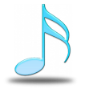 Дети исполняют  танец «Солнышко лучистое любит скакать…» Ведущий организует спортивные соревнования: